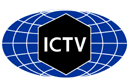 Part 1: TITLE, AUTHORS, APPROVALS, etcAuthor(s) and email address(es)Author(s) institutional address(es) (optional)Corresponding authorList the ICTV Study Group(s) that have seen this proposalICTV Study Group comments and response of proposerICTV Study Group votes on proposalAuthority to use the name of a living personSubmission datesICTV-EC comments and response of the proposerPart 2: NON-TAXONOMIC PROPOSALText of proposalPart 3: TAXONOMIC PROPOSALName of accompanying Excel moduleAbstractText of proposalSupporting evidenceTable 1: Summary of the viruses classified in the new order Saturnivirales and family KanorauviridaeTable 2: Summary of the viruses classified in the new order Saturnivirales and family Mahapunaviridae 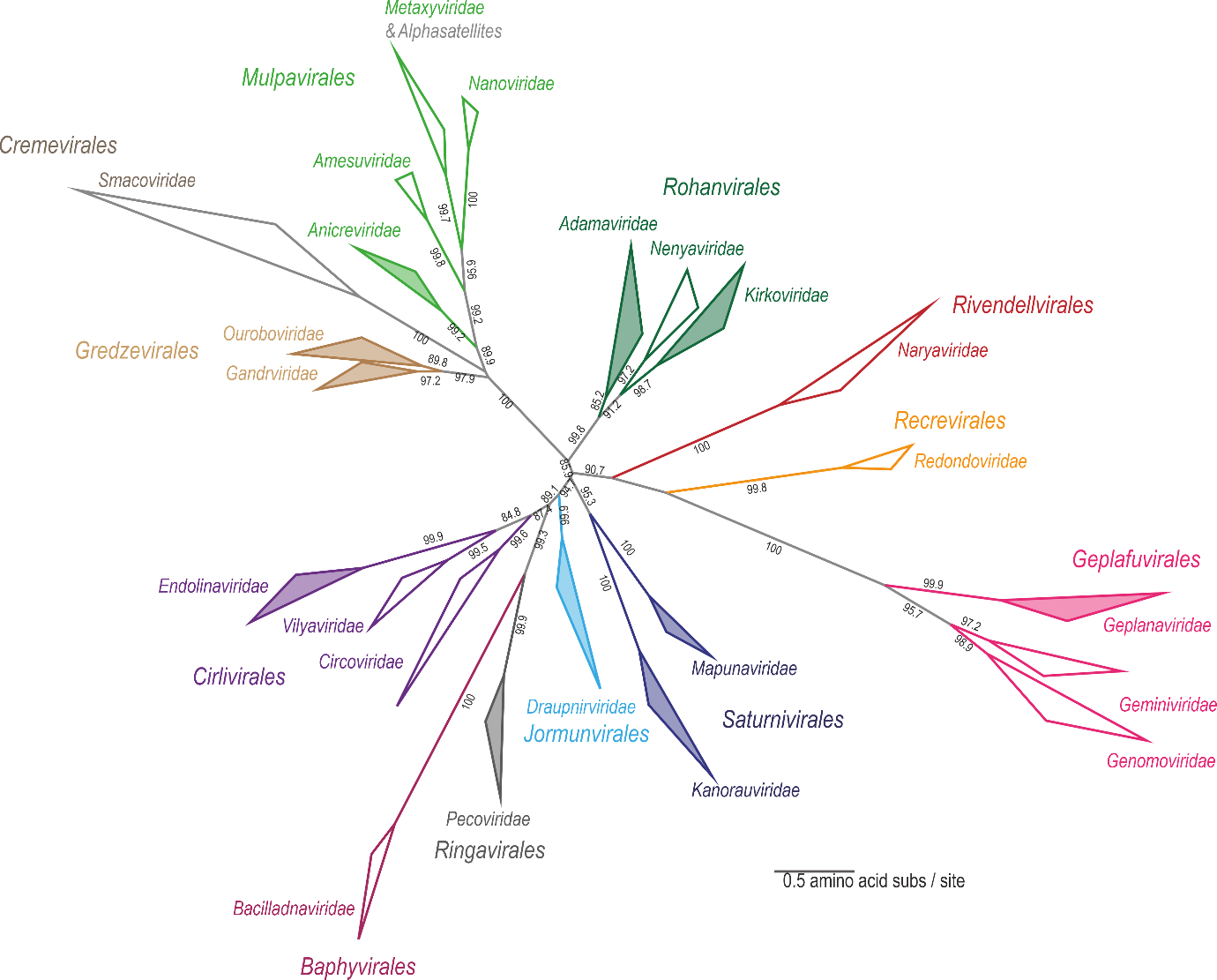 Figure 1: Maximum likelihood phylogenetic tree inferred from Rep proteins of members of the phylum Cressdnaviricota. Related sequence groups are collapsed into triangles, the side lengths of which are proportional to the distances between the closest and farthest leaf nodes. The alignment was trimmed with TrimAL [4] with gap threshold of 0.2. The maximum likelihood phylogenetic tree was constructed using IQtree [5] with automatic selection of the best-fit substitution model for a given alignment, which was Q.pfam+F+R10. Numbers at the nodes represent aLRT branch supports. The scale bar represents the number of substitutions per site. 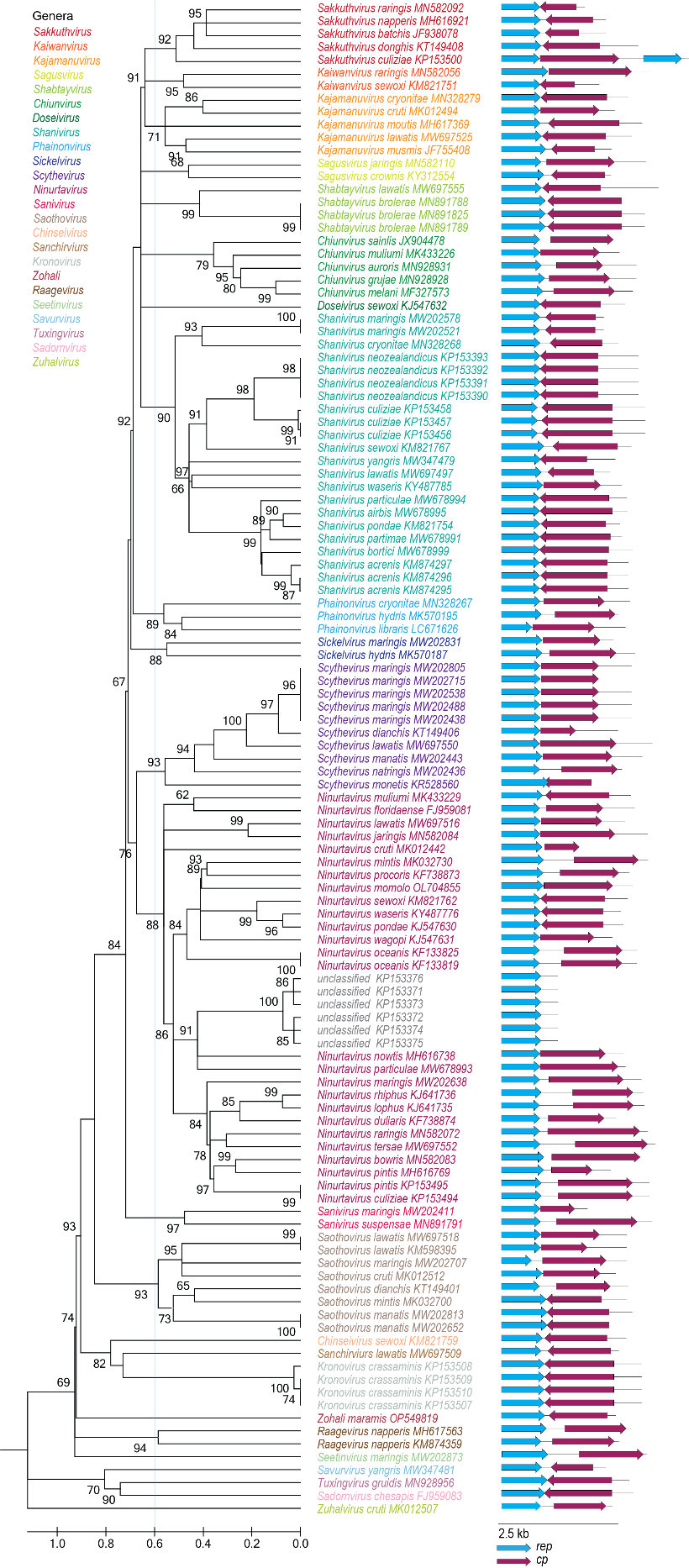 Figure 2: Maximum likelihood phylogenetic tree of the Rep sequences of the members of the family Kanorauviridae inferred with PhyML 3.0 [6] with rtREV+I+G+F model determined as the best substitution model using ProtTest 3 [7] and rooted with representative sequences of members of the family Nanyaviridae. The species belonging to the same genus are indicated with the same color. Numbers at the nodes represent aLRT branch supports. The cyan line shows a proposed demarcation of genera. The genome organization relative to the rep ORF is shown to the right of the phylogeny.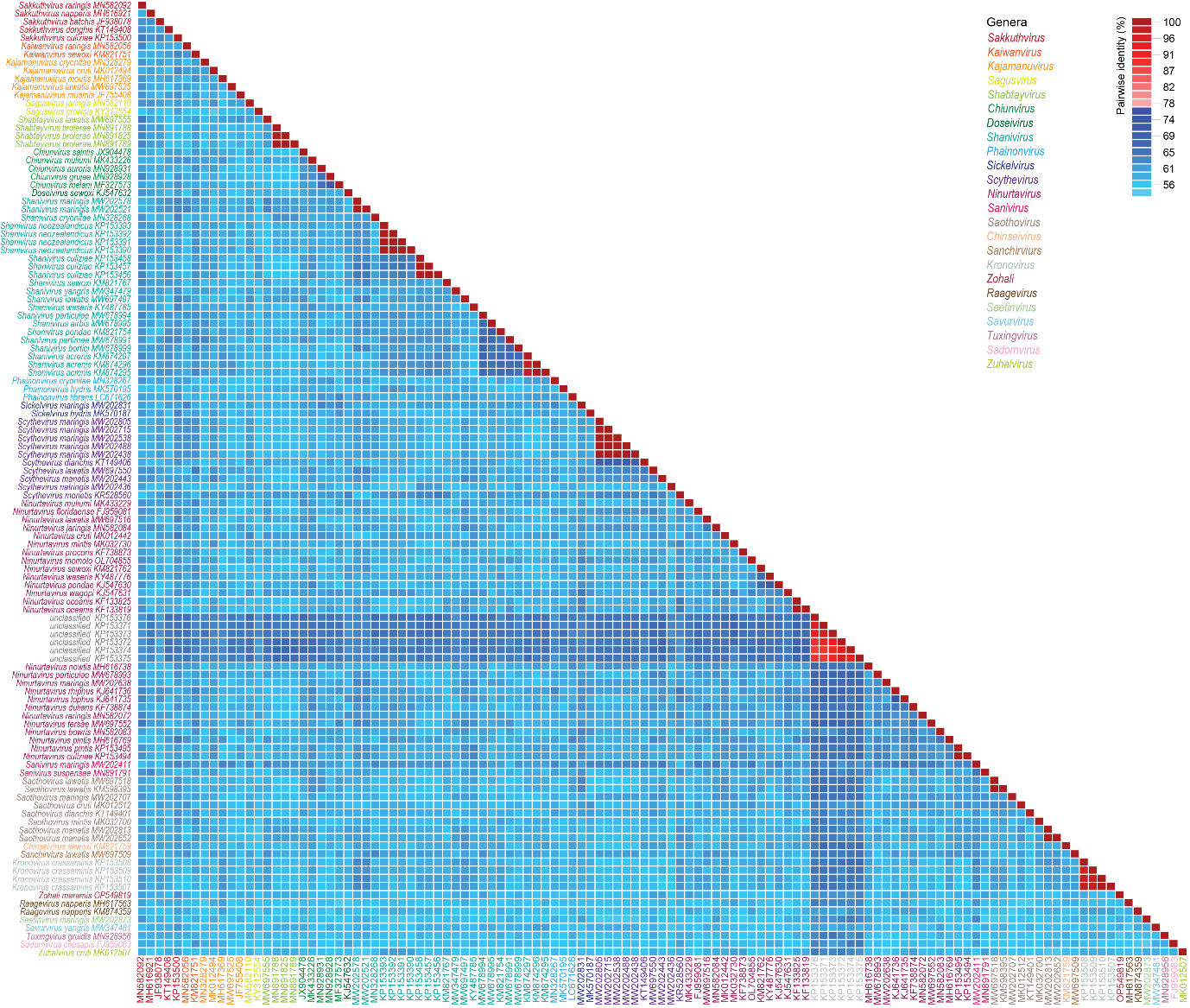 Figure 3: A ‘two color’ pairwise identity matrix of members of the families Kanorauviridae with 78% species threshold s inferred using SDT v1.2 [8].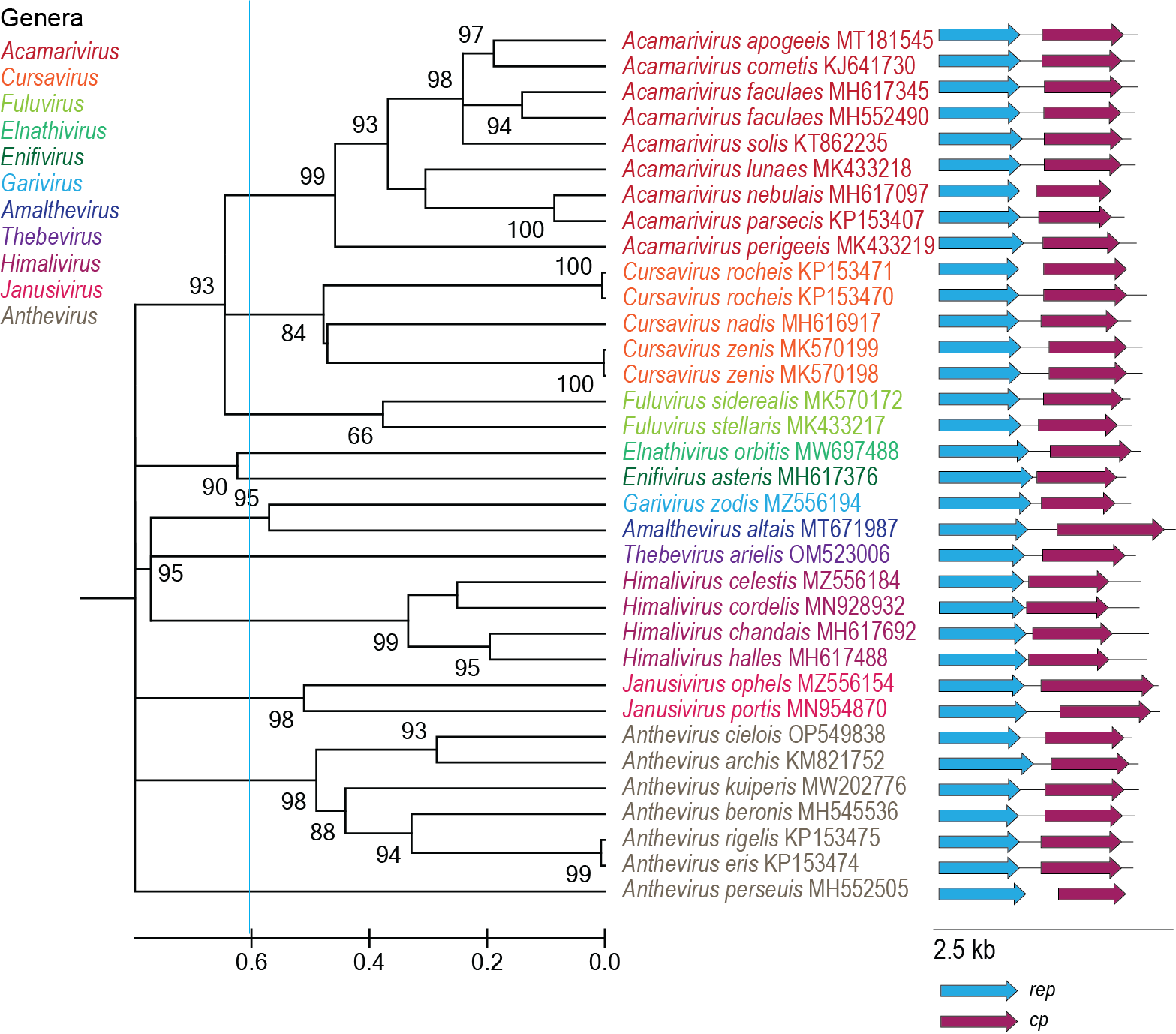 Figure 4: Maximum likelihood phylogenetic tree of the Rep sequences of the members of the family Mahapunaviridae inferred with PhyML 3.0 [6] with rtREV+I+G+F model determined as the best substitution model using ProtTest 3 [7] and rooted with representative sequences of members of the family Nanyaviridae. The species belonging to the same genus are indicated with the same color. Numbers at the nodes represent aLRT branch supports. The cyan line shows a proposed demarcation of genera. The genome organization relative to the rep ORF is shown to the right of the phylogeny.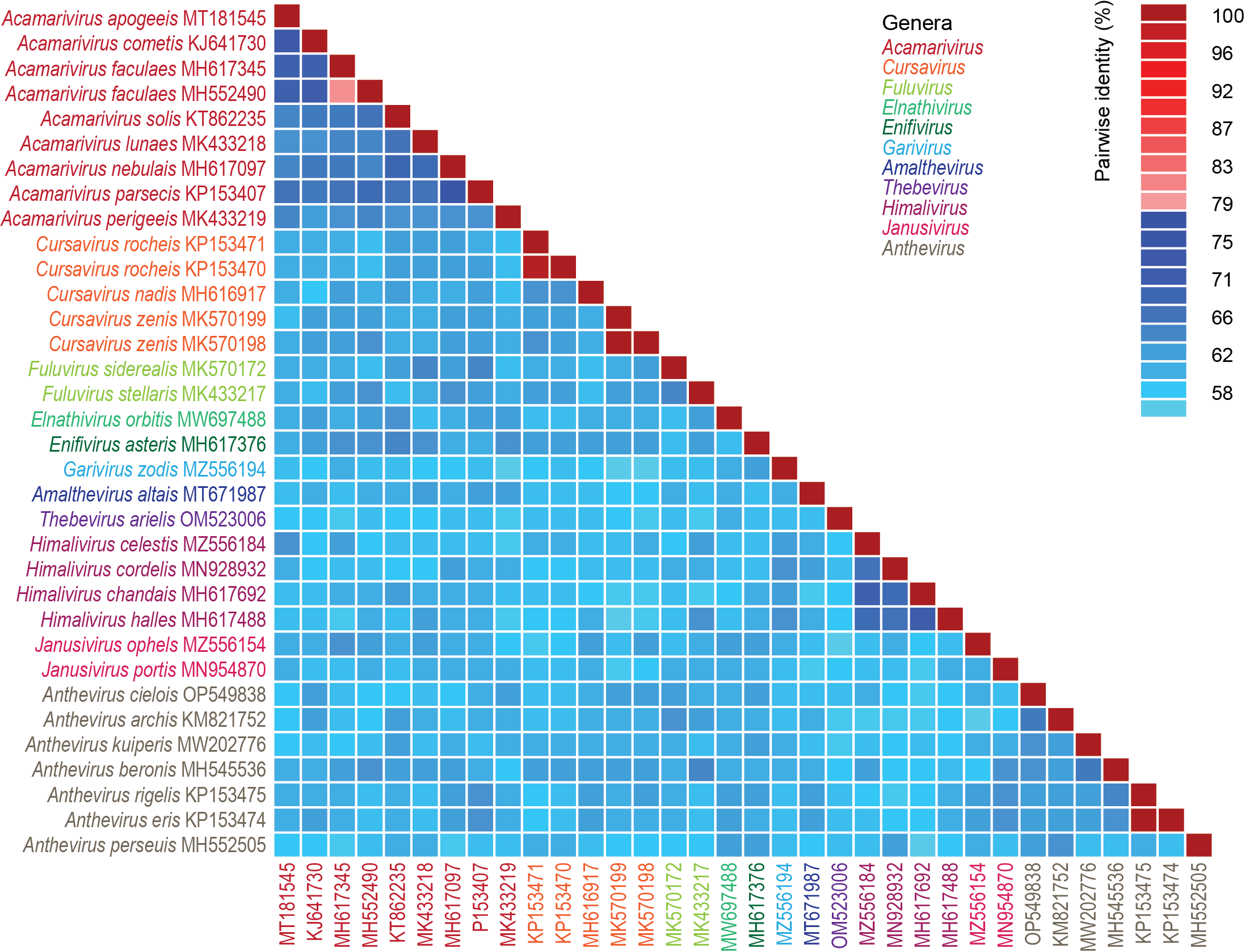 Figure 5: A ‘two color’ pairwise identity matrix of members of the families Mahapunaviridae with 78% species threshold s inferred using SDT v1.2 [8].ReferencesKrupovic M, Varsani A, 2022. Naryaviridae, Nenyaviridae, and Vilyaviridae: three new families of single-stranded DNA viruses in the phylum Cressdnaviricota. Arch. Virol. 167, 2907–2921.PMID: 36098801 DOI: 10.1007/s00705-022-05557-wVarsani A, Krupovic M (2017) Sequence-based taxonomic framework for the classification of uncultured single-stranded DNA viruses of the family Genomoviridae. Virus Evol 3:vew037. doi:10.1093/ve/vew037. PMID:28458911Varsani A, Krupovic M (2018) Smacoviridae: a new family of animal-associated single-stranded DNA viruses. Arch Virol 163:2005-2015. doi:10.1007/s00705-018-3820-z. PMID:29572596Capella-Gutierrez S, Silla-Martinez JM, Gabaldon T (2009) trimAl: a tool for automated alignment trimming in large-scale phylogenetic analyses. Bioinformatics 25:1972-3. doi:10.1093/bioinformatics/btp348. PMID:19505945Minh BQ, Schmidt HA, Chernomor O, Schrempf D, Woodhams MD, von Haeseler A, Lanfear R (2020) IQ-TREE 2: New Models and Efficient Methods for Phylogenetic Inference in the Genomic Era. Mol Biol Evol 37:1530-1534. doi:10.1093/molbev/msaa015. PMID:32011700Guindon S, Dufayard JF, Lefort V, Anisimova M, Hordijk W, Gascuel O (2010) New algorithms and methods to estimate maximum-likelihood phylogenies: assessing the performance of PhyML 3.0. Syst Biol 59:307-321. PMID: 20525638; doi: 10.1093/sysbio/syq010Darriba D, Taboada GL, Doallo R, Posada D. (2011).ProtTest 3: fast selection of best-fit models of protein evolution. Bioinformatics. 27(8):1164-5. doi: 10.1093/bioinformatics/btr088. Epub 2011 Feb 17. PMID: 21335321; PMCID: PMC5215816. Muhire BM, Varsani A, Martin DP (2014) SDT: A Virus Classification Tool Based on Pairwise Sequence Alignment and Identity Calculation. Plos One 9:e108277. PMID: 25259891; PMCID: PMC4178126.Code assigned:2023.025DShort title: Establishing a new order Saturnivirales, two new families (Kanorauviridae and Mahapunaviridae) and associated genera and species in the class Arfiviricetes (phylum Cressdnaviricota)Short title: Establishing a new order Saturnivirales, two new families (Kanorauviridae and Mahapunaviridae) and associated genera and species in the class Arfiviricetes (phylum Cressdnaviricota)Short title: Establishing a new order Saturnivirales, two new families (Kanorauviridae and Mahapunaviridae) and associated genera and species in the class Arfiviricetes (phylum Cressdnaviricota)Krupovic M, Hopkins A, Lund MC, Kraberger S, Varsani Amart.krupovic@pasteur.fr; adhopki1@asu.edu; mclund2@asu.edu; Simona.kraberger@asu.edu; Arvind.varsani@asu.eduInstitut Pasteur, Université Paris Cité, Archaeal Virology Unit, 25 rue du Dr Roux, 75015 Paris, France [MK]The Biodesign Center for Fundamental and Applied Microbiomics, Center for Evolution and Medicine, School of Life sciences, Arizona State University, Tempe, AZ 85287-5001, USA [AH, MCL, SK, AV]Arvind VarsaniStudy GroupNumber of membersNumber of membersNumber of membersStudy GroupVotes supportVotes againstNo voteIs any taxon name used here derived from that of a living person (Y/N)NTaxon namePerson from whom the name is derivedPermission attached (Y/N)Date first submitted to SC Chair14 July 2023Date of this revision (if different to above)5 Oct 2023The proposal was deemed acceptable in the form presented at the EC meeting.2023.025D.N.v2.Saturnivirales_1no_2nf_35ng_120nsp.xlsxWe propose to establish the order Saturnivirales in the class Arfiviricetes (phylum Cressdnaviricota), which includes the families Kanorauviridae and Mahapunavirida. In the family Kanorauviridae we propose 24 genera and 89 species, whereas in Mahapunaviridae, we propose 11 genera and 31 species.GenusSpeciesAccession #VirusYearCountryHost /sourceIsolateSakkuthvirusSakkuthvirus raringisMN582092CRESS virus sp. ctjUS52017USARainbow SpringctjUS5SakkuthvirusSakkuthvirus napperisMH616921CRESS virus sp. ctbc4312017USAred snapperctbc431SakkuthvirusSakkuthvirus batchisJF938078Bat circovirus ZS/China/2011 YN-BtCV-12009ChinabatYN-BtCV-1SakkuthvirusSakkuthvirus donghisKT149408Circovirus-like genome DHCV-22010ChinaFreshwater lake (Donghu) sample (< 0.5 m)DHCV-2SakkuthvirusSakkuthvirus culiziaeKP153500Lake Sarah-associated circular virus-442013New ZealandMusculium novaezelandiaeLSaCV-44-LSCO-2013KaiwanvirusKaiwanvirus raringisMN582056CRESS virus sp. cte1G32017USARainbow Springcte1G3KaiwanvirusKaiwanvirus sewoxiKM821751sewage-associated circular DNA virus-162012New Zealandsewage oxidation pondSaCV-16_NZ-BS3759-2012KajamanuvirusKajamanuvirus cryonitaeMN328279Antarctic virus COCH21_472016AntarcticaCryoconite holesCOCH21_V_47KajamanuvirusKajamanuvirus crutiMK012494CRESS virus sp. ctdb552017USAcrucian tissuectdb55KajamanuvirusKajamanuvirus moutisMH617369CRESS virus sp. ctbb552017USAmouse tissuectbb55KajamanuvirusKajamanuvirus lawatisMW697525Arizlama virus AZLM_7192012USALake water sampleAZLM_719KajamanuvirusKajamanuvirus musmisJF755408Rodent stool-associated circular genome virus RodSCV_M-442008USAMus musculusRodSCV_M-44SagusvirusSagusvirus jaringisMN582110CRESS virus sp. ct0Vt42017USAJackson Springct0Vt4SagusvirusSagusvirus crownisKY312554Circovirus sp. yc-152014Chinared-crowned craneyc-15ShabtayvirusShabtayvirus lawatisMW697555arizlama virus AZLM_6102012USALake water sampleAZLM_610ShabtayvirusShabtayvirus broleraeMN891788Brassica caulorapa CRESS virus pt079-cirl-1 -ChinaBrassica oleracea var. gongylodespt079-cirl-1ShabtayvirusShabtayvirus broleraeMN891825Euonymus alatus CRESS virus pt168-cirl-4 -ChinaEuonymus alatus (Thunb.) Sieb.pt168-cirl-4ShabtayvirusShabtayvirus broleraeMN891789Toona sinensis CRESS virus pt109-cirl-2 -ChinaToona sinensis (A. Juss.) Roem.pt109-cirl-2ChiunvirusChiunvirus sainlisJX904478uncultured marine virus clone SI00898 -CanadaSaanich Inlet, British Columbia, CanadaSI00898ChiunvirusChiunvirus muliumiMK433226blackfly DNA Virus 12 SF02_4222015New Zealand: CanterburyAustrosimulium australenseSF02_422ChiunvirusChiunvirus aurorisMN928931CRESS virus sp. hbl169cir12018ChinaPhoenicurus auroreushbl169cir1ChiunvirusChiunvirus grujaeMN928928CRESS virus sp. cra070cir12018ChinaGrus japonensiscra070cir1ChiunvirusChiunvirus melaniMF327573Giant panda circovirus 1 gpci0012015ChinaAiluropoda melanoleucagpci001DoseivirusDoseivirus sewoxiKJ547632Sewage-associated circular DNA virus-82012New Zealandsewage oxidation pondSaCV-8_NZ-BS4075-2012ShanivirusShanivirus maringisMW202578CRESS virus sp. ctghP8362019USAManatee SpringctghP836ShanivirusShanivirus maringisMW202521CRESS virus sp. ctBLi0262019USAManatee SpringctBLi026ShanivirusShanivirus cryonitaeMN328268Antarctic circular DNA molecule CAA_003_V_402016AntarcticaCryoconite holesCAA_003_V_40ShanivirusShanivirus neozealandicusKP153393Lake Sarah-associated circular virus-12013New ZealandwaterLSaCV-1_LSWA-2013ShanivirusShanivirus neozealandicusKP153392Lake Sarah-associated circular virus-12013New ZealandChironomus zealandicusLSaCV-1-LSWO-2013ShanivirusShanivirus neozealandicusKP153391Lake Sarah-associated circular virus-12013New ZealandPotamopyrgus antipodarumLSaCV-1-LSGA-2013ShanivirusShanivirus neozealandicusKP153390Lake Sarah-associated circular virus-12013New ZealandMusculium novaezelandiaeLSaCV-1-LSCO-2013ShanivirusShanivirus culiziaeKP153458Lake Sarah-associated circular virus-302013New ZealandMusculium novaezelandiaeLSaCV-30-LSCO-2013ShanivirusShanivirus culiziaeKP153457Lake Sarah-associated circular virus-302013New ZealandPotamopyrgus antipodarumLSaCV-30-LSGA-2013ShanivirusShanivirus culiziaeKP153456Lake Sarah-associated circular virus-302013New ZealandsedimentLSaCV-30-LSSO-2013ShanivirusShanivirus sewoxiKM821767sewage-associated circular DNA virus-322012New Zealandsewage oxidation pondSaCV-32_NZ-BS4194-2012ShanivirusShanivirus yangrisMW347479Circoviridae sp. 4zj-CRESS-1 2017China: Yangtze Riverwater samples from river ports along the Yangtze River in China4zj-CRESS-1ShanivirusShanivirus lawatisMW697497arizlama virus AZLM_8392012USALake water sampleAZLM_839ShanivirusShanivirus waserisKY487785uncultured virus clone CG1142015USAwastewaterCG114ShanivirusShanivirus particulaeMW678994Virus sp. D10_66842009USA: Pinal County, Arizonaairborne particulate matterD10_6684ShanivirusShanivirus airbisMW678995Virus sp. D3_5812009USA: Pinal County, Arizonaairborne particulate matterD3_581ShanivirusShanivirus pondaeKM821754Sewage-associated circular DNA virus-19 SaCV-19_NZ-BS4128-20122012New Zealandsewage oxidation pondSaCV-19_NZ-BS4128-2012ShanivirusShanivirus partimaeMW678991virus sp. D3_6482009USA: Pinal County, Arizonaairborne particulate matterD3_648ShanivirusShanivirus borticiMW678999virus sp. D3_5232009USA: Pinal County, Arizonaairborne particulate matterD3_523ShanivirusShanivirus acrenisKM874297Avon-Heathcote Estuary associated circular virus 32012New ZealandAmphibola crenataAHEaCV-3-NZ-3887G-2012ShanivirusShanivirus acrenisKM874296Avon-Heathcote Estuary associated circular virus 32012New ZealandAustrovenus stutchburyiAHEaCV-3-NZ-3030C3-2012ShanivirusShanivirus acrenisKM874295Avon-Heathcote Estuary associated circular virus 32012New ZealandAustrovenus stutchburyiAHEaCV-3-NZ-3030C2-2012PhainonvirusPhainonvirus cryonitaeMN328267antarctic circular DNA molecule CAA_003_V_322016AntarcticaCryoconite holesCAA_003_V_32PhainonvirusPhainonvirus hydrisMK570195capybara virus 33_cap3_66842016BrazilHydrochoerus hydrochaeriscap3_6684PhainonvirusPhainonvirus librarisLC671626Cressdnaviricota sp. 2020-AMS-TS DNA2020Netherlandslibrary preparation reagents2020-AMS-TSSickelvirusSickelvirus maringisMW202831Circoviridae sp. ctRbk1032019USAManatee SpringctRbk103SickelvirusSickelvirus hydrisMK570187capybara virus 25_cap1_19142016BrazilHydrochoerus hydrochaeriscap1_1914ScythevirusScythevirus maringisMW202805CRESS virus sp. ct3IM5472019USAManatee Springct3IM547ScythevirusScythevirus maringisMW202715CRESS virus sp. ctxwf2702019USAManatee Springctxwf270ScythevirusScythevirus maringisMW202538CRESS virus sp. ctUHN9912019USAManatee SpringctUHN991ScythevirusScythevirus maringisMW202488CRESS virus sp. ctSRL5792019USAManatee SpringctSRL579ScythevirusScythevirus maringisMW202438CRESS virus sp. ct18Y3952019USAManatee Springct18Y395ScythevirusScythevirus dianchisKT149406Circovirus-like genome DCCV-132010ChinaFreshwater lake (Dianchi) sample (< 0.5m)DCCV-13ScythevirusScythevirus lawatisMW697550arizlama virus AZLM_259472012USALake water sampleAZLM_25947ScythevirusScythevirus manatisMW202443CRESS virus sp. ctFVx2722019USAManatee SpringctFVx272ScythevirusScythevirus natringisMW202436CRESS virus sp. ctKNF7142019USAManatee SpringctKNF714ScythevirusScythevirus monetisKR528560Palaemonetes kadiakensis Mississippi grass shrimp associated circular virus I0099-USAPalaemonetes kadiakensisI0099NinurtavirusNinurtavirus muliumiMK433229blackfly DNA Virus 15 SF02_4032015New Zealand: CanterburyAustrosimulium australenseSF02_403NinurtavirusNinurtavirus floridaenseFJ959081Circovirus-like genome RW-E -USA: Southwest Floridareclaimed waterRW-ENinurtavirusNinurtavirus lawatisMW697516arizlama virus AZLM_7572012USALake water sampleAZLM_757NinurtavirusNinurtavirus jaringisMN582084CRESS virus sp. ctf7a52017USAJackson Springctf7a5NinurtavirusNinurtavirus crutiMK012442CRESS virus sp. ctbi592017USAcrucian tissuectbi59NinurtavirusNinurtavirus mintisMK032730CRESS virus sp. ctci5032017USAminnow tissuectci503NinurtavirusNinurtavirus procorisKF738873dragonfly larvae associated circular virus-12012New ZealandProcordulia grayiDflaCV-1_NZ-PG11-LDNinurtavirusNinurtavirus momoloOL704855Molossus molossus associated CRESSDNA virus MAVG-30 -ArgentinaMolossus molossusMAVG-30NinurtavirusNinurtavirus sewoxiKM821762sewage-associated circular DNA virus-272012New Zealandsewage oxidation pondSaCV-27_NZ-BS4103-2012NinurtavirusNinurtavirus waserisKY487776uncultured virus clone CG105 -USAwastewaterCG10NinurtavirusNinurtavirus pondaeKJ547630Sewage-associated circular DNA virus-62012New Zealandsewage oxidation pondSaCV-6_NZ-BS4017-2012NinurtavirusNinurtavirus wagopiKJ547631Sewage-associated circular DNA virus-72012New Zealandsewage oxidation pondSaCV-7_NZ-BS3976-2012NinurtavirusNinurtavirus oceanisKF133825Circoviridae 18 LDMD-20132009USAocean water18 LDMD-2013NinurtavirusNinurtavirus oceanisKF133819Circoviridae 12 LDMD-20132009USAocean water 12 LDMD-2013unclassifiedunclassified KP153376Lake Sarah-associated circular molecule 82013New ZealandEchyridella menziesiiLSaCM-8-LSMU-2013unclassifiedunclassified KP153371Lake Sarah-associated circular molecule 82013New ZealandPotamopyrgus antipodarumLSaCM-8-LSGA-2013unclassifiedunclassified KP153373Lake Sarah-associated circular molecule 82013New ZealandChironomus zealandicusLSaCM-8-LSWO-2013unclassifiedunclassified KP153372Lake Sarah-associated circular molecule 82013New ZealandMusculium novaezelandiaeLSaCM-8-LSCO-2013unclassifiedunclassified KP153374Lake Sarah-associated circular molecule 82013New ZealandsedimentLSaCM-8-LSSO-2013unclassifiedunclassified KP153375Lake Sarah-associated circular molecule 82013New ZealandwaterLSaCM-8-LSWA-2013NinurtavirusNinurtavirus nowtisMH616738CRESS virus sp. ctcf1752017USAminnow tissuectcf175NinurtavirusNinurtavirus particulaeMW678993Virus sp. D3_6062009USA: Pinal County, Arizonaairborne particulate matterD3_606NinurtavirusNinurtavirus maringisMW202638CRESS virus sp. ctg8o7762019USAManatee Springctg8o776NinurtavirusNinurtavirus rhiphusKJ641736Bat circovirus BtRh-CV-5/Tibet20132013ChinaRhinolophus hipposiderosBtRh-CV-5/Tibet2013NinurtavirusNinurtavirus lophusKJ641735Bat circovirus BtRh-CV-1/Tibet20132013ChinaRhinolophus hipposiderosBtRh-CV-1/Tibet2013NinurtavirusNinurtavirus duliarisKF738874dragonfly larvae associated circular virus-22012New ZealandProcordulia grayiDflaCV-2_NZ-PG8-LSNinurtavirusNinurtavirus raringisMN582072CRESS virus sp. ctczB4 -USARainbow SpringctczB4NinurtavirusNinurtavirus tersaeMW697552Arizlama virus AZLM_259532012USALake water sampleAZLM_25953NinurtavirusNinurtavirus bowrisMN582083CRESS virus sp. cta0f7 -USARainbow Springcta0f7NinurtavirusNinurtavirus pintisMH616769CRESS virus sp. ctcg2342017USAminnow tissuectcg234NinurtavirusNinurtavirus pintisKP153495Lake Sarah-associated circular virus-412013New ZealandsedimentLSaCV-41-LSSO-2013NinurtavirusNinurtavirus culiziaeKP153494Lake Sarah-associated circular virus-412013New ZealandMusculium novaezelandiaeLSaCV-41-LSCO-2013SanivirusSanivirus maringisMW202411CRESS virus sp. ct3I91702019USAManatee Springct3I9170SanivirusSanivirus suspensaeMN891791Forsythia suspensa CRESS virus pt110-cirl-3 -ChinaForsythia suspensapt110-cirl-3SaothovirusSaothovirus lawatisMW697518Arizlama virus AZLM_7462012USALake water sampleAZLM_746SaothovirusSaothovirus lawatisKM598395odonata-associated circular virus-122012USALibellula quadrimaculataOdasCV-12-US-1518LM1-12SaothovirusSaothovirus maringisMW202707CRESS virus sp. ctsVI8202019USAManatee SpringctsVI820SaothovirusSaothovirus crutiMK012512CRESS virus sp. ctba542017USAcrucian tissuectba54SaothovirusSaothovirus dianchisKT149401Circovirus-like genome DCCV-82010ChinaFreshwater lake (Dianchi) sample (< 0.5m)DCCV-8SaothovirusSaothovirus mintisMK032700CRESS virus sp. ctbd1692017USAminnow tissuectbd169SaothovirusSaothovirus manatisMW202813CRESS virus sp. ctmKE1882019USAManatee SpringctmKE188SaothovirusSaothovirus manatisMW202652CRESS virus sp. cttdt3622019USAManatee Springcttdt362ChinseivirusChinseivirus sewoxiKM821759Sewage-associated circular DNA virus-242012New Zealandsewage oxidation pondSaCV-24_NZ-BS4091-2012SanchirviursSanchirviurs lawatisMW697509Arizlama virus AZLM_7852012USALake water sampleAZLM_785KronovirusKronovirus crassaminisKP153508Lake Sarah-associated circular virus-492013New ZealandsedimentLSaCV-49-LSSO-2013KronovirusKronovirus crassaminisKP153509Lake Sarah-associated circular virus-492013New ZealandMusculium novaezelandiaeLSaCV-49-LSCO-2013KronovirusKronovirus crassaminisKP153510Lake Sarah-associated circular virus-492013New ZealandwaterLSaCV-49-LSWA-2013KronovirusKronovirus crassaminisKP153507Lake Sarah-associated circular virus-492013New ZealandPotamopyrgus antipodarumLSaCV-49-LSGA-2013ZohaliZohali maramisOP549819wigfec virus K19_4322021USAMareca americanaK19_MH_432RaagevirusRaagevirus napperisMH617563Circoviridae sp. ctda1992017USAred snapperctda199RaagevirusRaagevirus napperisKM874359Avon-Heathcote Estuary associated circular virus 26 2012New ZealandPaphies subtriangulataAHEaCV-26-NZ-2311TU-2012SeetinvirusSeetinvirus maringisMW202873CRESS virus sp. ctP9b6532019USAManatee SpringctP9b653SavurvirusSavurvirus yangrisMW347481CRESS virus sp. 4zj-CRESS-32017China: Yangtze Riverwater samples from river ports along the Yangtze River in China4zj-CRESS-3TuxingvirusTuxingvirus gruidisMN928956CRESS virus sp. hftoti49cir12016ChinaGruidaehftoti49cir1SadornvirusSadornvirus chesapisFJ959083Circovirus-like genome CB-B -USAChesapeake BayCB-BZuhalvirusZuhalvirus crutiMK012507CRESS virus sp. ctdb572017USAcrucian tissuectdb57GenusSpeciesAccession #VirusYearCountryHost /sourceIsolateAcamarivirusAcamarivirus apogeeisMT181545marmot associated feces virus 52018USAMarmota flaviventrisMAR1_1_2070AcamarivirusAcamarivirus cometisKJ641730Bat circovirus BtMl-CV/QH20132013ChinaMurina leucogasterBtMl-CV/QH2013AcamarivirusAcamarivirus faculaesMH617345CRESS virus sp. ctda862017USAmouse tissuectda86AcamarivirusAcamarivirus faculaesMH552490CRESS virus sp. ctce552017USAmouse tissuectce55AcamarivirusAcamarivirus solisKT862235llama faeces associated circular DNA virus-12012New ZealandLama glama29_llamaAcamarivirusAcamarivirus lunaesMK433218blackfly DNA Virus 42015New Zealand: CanterburyAustrosimulium australenseSF02_664AcamarivirusAcamarivirus nebulaisMH617097CRESS virus sp. ctbg9662017USAminnow tissuectbg966AcamarivirusAcamarivirus parsecisKP153407Lake Sarah-associated circular virus-92013New ZealandsedimentLSaCV-9-LSSO-2013AcamarivirusAcamarivirus perigeeisMK433219blackfly DNA Virus 52015New Zealand: CanterburyAustrosimulium australenseSF02_839CursavirusCursavirus rocheisKP153471Lake Sarah-associated circular virus-342013New ZealandsedimentLSaCV-34-LSSO-2013CursavirusCursavirus rocheisKP153470Lake Sarah-associated circular virus-342013New ZealandPotamopyrgus antipodarumLSaCV-34-LSGA-2013CursavirusCursavirus nadisMH616917CRESS virus sp. ctbb9302017USAminnow tissuectbb930CursavirusCursavirus zenisMK570199capybara virus 37_cap1_5782016BrazilHydrochoerus hydrochaeriscap1_578CursavirusCursavirus zenisMK570198capybara virus 36_cap1_422016BrazilHydrochoerus hydrochaeriscap1_42FuluvirusFuluvirus siderealisMK570172capybara virus 10_cap1_552016BrazilHydrochoerus hydrochaeriscap1_55FuluvirusFuluvirus stellarisMK433217blackfly DNA Virus 32016New Zealand: CanterburyAustrosimulium australenseSF02_402ElnathivirusElnathivirus orbitisMW697488arizlama virus AZLM_8902012USALake water sampleAZLM_890EnifivirusEnifivirus asterisMH617376CRESS virus sp. ctcf9552017USAminnow tissuectcf955GarivirusGarivirus zodisMZ556194Red panda feces-associated circular DNA virus 212019China: Sichuan ProvinceAilurus fulgensRpf284cress20-12AmalthevirusAmalthevirus altaisMT671987Cressdnaviricota sp. 169P2018BrazilSus scrofa domesticus169PThebevirusThebevirus arielisOM523006Chifec virus UA13_1192018USA: ArizonaTadarida brasiliensis fecesUA13_119HimalivirusHimalivirus celestisMZ556184Red panda feces-associated circular DNA virus 142019China: Sichuan ProvinceAilurus fulgensRpf279cress02-12HimalivirusHimalivirus cordelisMN928932CRESS virus sp. hbl169cre12018ChinaPhoenicurus auroreushbl169cre1HimalivirusHimalivirus chandaisMH617692CRESS virus sp. ctbf752017USAmouse tissuectbf75HimalivirusHimalivirus hallesMH617488CRESS virus sp. ctbe772017USAmouse tissuectbe77JanusivirusJanusivirus ophelsMZ556154giant panda feces-associated circular DNA virus Gpf270cir01-122018China: Sichuan ProvinceAiluropoda melanoleucaGpf270cir01-12JanusivirusJanusivirus portisMN954870Caesalpinia pluviosa associated gemycircularvirus DF 2262014BrazilCenostigma pluviosumDF 226AnthevirusAnthevirus cieloisOP549838wigfec virus K19_5582021USA: ArizonaMareca americanaK19_558AnthevirusAnthevirus archisKM821752Sewage-associated circular DNA virus-172012New Zealandsewage oxidation pondSaCV-17_NZ-BS4236-2012AnthevirusAnthevirus kuiperisMW202776CRESS virus sp. ctr5b2722019USAManatee Springctr5b272AnthevirusAnthevirus beronisMH545536giant house spider associated circular virus 22017Canada: Victoria, British ColumbiaEratigena atricaBC_I1657E_H4AnthevirusAnthevirus rigelisKP153475Lake Sarah-associated circular virus-362013New ZealandMusculium novaezelandiaeLSaCV-36-LSCO-2013AnthevirusAnthevirus erisKP153474Lake Sarah-associated circular virus-362013New ZealandPotamopyrgus antipodarumLSaCV-36-LSGA-2013AnthevirusAnthevirus perseuisMH552505CRESS virus sp. ctbf5412017USAmouse tissuectbf541